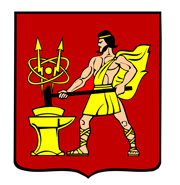 АДМИНИСТРАЦИЯ ГОРОДСКОГО ОКРУГА ЭЛЕКТРОСТАЛЬМОСКОВСКОЙ   ОБЛАСТИПОСТАНОВЛЕНИЕ    ___________________№                      _____ Об утверждении муниципальной программы городского округа Электросталь Московской области «Развитие сельского хозяйства»В соответствии с Бюджетным кодексом Российской Федерации, государственной программой Московской области «Сельское хозяйство Подмосковья», утвержденной  постановлением  Правительства Московской области от 09.10.2018 №727/36, Порядком разработки и реализации муниципальных программ городского округа Электросталь Московской области, утвержденным постановлением Администрации городского округа Электросталь Московской области от 27.08.2013 №651/8, Перечнем муниципальных программ городского округа Электросталь Московской области, утвержденным постановлением Администрации городского округа Электросталь Московской области от 23.09.2019 №661/9, в связи с переходом с 2020 года на типовой бюджет муниципального образования Московской области, Администрация городского округа Электросталь Московской области ПОСТАНОВЛЯЕТ:        1.Утвердить муниципальную программу городского округа Электросталь Московской области «Развитие сельского хозяйства» (прилагается).         2. Опубликовать настоящее постановление в газете «Официальный вестник» и разместить на официальном сайте городского округа Электросталь Московской области по адресу: www.electrostal.ru.        3.Настоящее постановление вступает в силу с 01.01.2020 и применяется к правоотношениям, возникающим в связи с составлением, рассмотрением, утверждением и исполнением бюджета городского округа Электросталь Московской области, начиная с бюджета городского округа Электросталь Московской области на 2020 год и на плановый период 2021 и 2022 годов.        4. Источником финансирования публикации принять денежные средства, предусмотренные в бюджете городского округа Электросталь Московской области по подразделу 0113 «Другие общегосударственные вопросы» раздела 0100.         5. Контроль за выполнением настоящего постановления возложить на заместителя Главы Администрации городского округа Электросталь – начальника управления по потребительскому рынку и сельскому хозяйству С.Ю. Соколову.Глава городского округа                                                                                         В.Я.ПекаревРассылка: Федорову А.В., Волковой И.Ю., Соколовой С.Ю., Денисову В.А., Ефанову Ф.А., Бузурной И.В., Даницкой Е.П., Зайцеву А.Э., Светловой Е.А., Захарчуку П.Г., Кузьмичеву Л.И., ООО «ЭЛКОД», прокуратуру, в регистр муниципальных нормативных правовых актов, в дело.УТВЕРЖДЕНА      постановлением Администрации городского округа Электросталь Московской области  от_______________№__________       Муниципальная программа городского округа Электросталь Московской области «Развитие сельского хозяйства»1.Паспорт муниципальной программы городского округа Электросталь Московской области   «Развитие сельского хозяйства»на срок 2020-2024 годы2. Общая характеристика сферы реализации муниципальной программы           Сельское хозяйство на территории городского округа Электросталь является новой с 2018 года сферой экономики городского округа. Основа сельского хозяйства городского округа (после присоединения сельского поселения Стёпановское) - агропромышленный комплекс УК «Виктория Эстейт», который формирует агропромышленный рынок, продовольственную и экономическую безопасность, трудовой потенциал городской и сельской территории.           Общая площадь сельхозугодий городского округа Электросталь Московской области насчитывает 2218 га. Доля обрабатываемых земель сельхозугодий в настоящее время сравнительно небольшая всего – 82.26%. Основной массив земель сельскохозяйственного назначения находится в частной собственности.           В состав отрасли «Сельское хозяйство» городского округа Электросталь Московской области входят: ЗАО «Электростальское», ООО «Агрокомплекс «Иванисово», ООО «ТД «Богородские овощи», ООО «Тепличный комплекс «Совхоз Электростальский», ООО «Совхоз «Электростальский», 2 крестьянско-фермерские хозяйства и личные подсобные хозяйства граждан.           В сельскохозяйственной отрасли занято 790 человек в том числе на предприятиях агрокомплекса занято 740 человек. Это связано с открытием в 1 квартале 2018 года предприятия ООО «Агрокомплекс «Иванисово» где выращиваются овощи закрытого грунта: огурцы, томаты, салат.           В 2018 году предприятием ООО «Агрокомплекс «Иванисово» произведено 7185 тонн овощей закрытого грунта.           Производство продукции сельского хозяйства в хозяйствах всех категорий в 2018 году составила 429,5 млн. рублей и по показателю «Хозяйствуй умело» городской округ Электросталь занял 1 место в Московской области.           В 2018 году на территории городского округа Электросталь введено в оборот 12,47 га земель сельскохозяйственного назначения при плановых показателях 10 га.           В 2019 году планируется ввести в оборот 50 га, а в 2020 году – 90 га.           Объем инвестиций в основной капитал АПК в 2018 году составил 1784,8 млн. рублей.           Опираясь на Государственную программу «Сельское хозяйство Подмосковья», которая определяет цели, задачи и направления развития агропромышленного комплекса Московской области, финансовое обеспечение и механизмы реализации предусмотренных мероприятий, предприятия УК «Виктория Эстейт» реализуют новые инвестиционные проекты: грибоводческий комплекс, агрокомплекс по круглогодичному выращиванию клубники.3. Прогноз развития агропромышленного комплекса городского округа с учетом реализации муниципальной программы, включая возможные варианты решения проблемы, оценку преимуществ и рисков, возникающих при выборе различных вариантов решения проблемы           Муниципальная программа предусматривает развитие агропромышленного комплекса городского округа с учетом обеспечения населения городского округа, Московской области, близлежащих субъектов РФ качественной сельскохозяйственной продукцией собственного производства, в том числе увеличение экспорта, а также повышение занятости населения и уровня жизни сельского населения.           В прогнозном периоде в агропромышленном комплексе городского округа будут преобладать следующие тенденции:- создание условий для наращивания производства и импортозамещения сельскохозяйственной продукции закрытого грунта; -    увеличение инвестиций в развитие сельскохозяйственного производства, в том числе молочного скотоводства, а также создание комплекса по производству сыров;-    создание условий для обеспечения стабильного повышения качества и уровня жизни сельского населения;-   вовлечение в оборот выбывших сельскохозяйственных угодий за счет проведения культуртехнических работ сельскохозяйственными товаропроизводителями.           В конечном итоге комплекс мероприятий муниципальной программы позволит обеспечить формирование условий для развития конкурентоспособного сельского хозяйства на основе привлечения инвестиций, создание инновационного агрокластера, развития социальной и инженерной инфраструктуры сельского поселения Стёпановское.           Реализация мероприятий муниципальной программы позволит к 2024 году:-  увеличить производство сельскохозяйственной продукции закрытого грунта;- увеличить долю сельскохозяйственной продукции и продуктов питания, произведенных на территории городского округа, в общем объеме потребления;-  повысить уровень инженерного обустройства сельских территорий;- увеличить количество диагностических исследований и обследований на заразные болезни животных; - увеличить число проведенных профилактических вакцинаций животных против заразных, в том числе особо опасных болезней.Реализация мероприятий муниципальной программы направлена на снижение последствий рисков и повышение уровня гарантированности достижения предусмотренных в ней конечных результатов. К основным рискам относятся:макроэкономические риски, включающие рост цен на энергоресурсы и другие материально-технические средства, потребляемые при выращивании сельскохозяйственной продукции закрытого грунта;внешнеторговые риски, связанные с изменением конъюнктуры рынка продовольствия и возникающими в связи с этим ценовыми колебаниями;Управление рисками в рамках реализации муниципальной программы будет осуществляться на основе: реализации мероприятий по государственной поддержке сельскохозяйственного производства, в том числе государственной поддержке в сфере сельскохозяйственного страхования; проведения мониторинга угроз развитию агропромышленного комплекса городского округа.Для обеспечения населения городского округа, в том числе населения Московской области качественной сельскохозяйственной продукцией собственного производства, а также увеличения экспорта необходимо решение следующих задач по развитию агропромышленного комплекса:- расширение рынка сбыта сельскохозяйственной продукции, благодаря развитию объектов инфраструктуры, минимизации логистических издержек при движении товаров «теплица – склад – прилавок»;- строительство агрологистических комплексов, позволяющих сельхозпроизводителям хранить и поставлять продукцию в центры её потребления;-  разработка и внедрение механизмов поддержки приоритетных инвестиционных проектов в агропромышленном комплексе;-   усовершенствование мер поддержки экспорта сельскохозяйственной продукции.Реализация мероприятий муниципальной программы направлена на насыщение внутреннего рынка жизненно необходимыми, качественными и доступными для населения продуктами питания, создание эффективного, конкурентоспособного сельскохозяйственного производства, повышение занятости и уровня жизни сельского населения. 4. Перечень подпрограмм и краткое их описаниеВ состав муниципальной программы входят следующие подпрограммы:Подпрограмма I «Развитие отраслей сельского хозяйства» (далее – Подпрограмма I) (приложение № 1).Цель Подпрограммы I:- повышение конкурентоспособности продукции (овощей закрытого грунта) на основе инновационного развития, проведения комплексного оснащения материально-технической базы и привлечения инвестиций. Для достижения указанных целей в рамках Подпрограммы I планируется:- Ввод в эксплуатацию второй очереди комплекса по выращиванию овощей закрытого грунта, завершение строительства и ввод в эксплуатацию грибоводческого комплекса. - Развитие отрасли сельского хозяйства- козоводство с дальнейшим производством и переработкой козьего молока.Подпрограмма II «Развитие мелиорации земель сельскохозяйственного назначения» (далее - Подпрограмма II) (приложение № 2).Цель Подпрограммы II:- предотвращение выбытия из оборота земель сельскохозяйственного назначения;- проведение мероприятий по борьбе с борщевиком Сосновского.Для достижения указанной цели планируется проведение мероприятий по вовлечению в оборот неиспользуемых земель сельскохозяйственного назначения и проведение работ по уничтожению борщевика Сосновского.Подпрограмма III «Обеспечение эпизоотического и ветеринарно-санитарного благополучия Московской области» (далее – Подпрограмма III) (приложение № 3).Цель Подпрограммы III:- защита населения от болезней, общих для человека и животных, предупреждение заноса, возникновения, распространения и ликвидации болезней животных, снижение заболеваемости животных заразными, в том числе особо опасными, болезнями животных. Для достижения указанной цели в рамках Подпрограммы III планируется:- проведение сельхозпроизводителями городского округа профилактических вакцинаций животных против заразных и опасных болезней;- осуществление переданных полномочий Московской области по организации проведения мероприятий по отлову и содержанию безнадзорных животных. Реализация мероприятия позволит провести отлов 250-300 безнадзорных животных.Подпрограмма IV «Экспорт продукции агропромышленного комплекса Московской области» (далее – Подпрограмма IV) (приложение № 4).Цель Подпрограммы IV:- достижение объема экспорта продукции АПК (в стоимостном выражении) в размере 460 тыс. долларов США к концу 2024 году за счет выращивания новой продукции (в том числе с высокой добавленной стоимостью), созданию экспортно-ориентированной товаропроводящей инфраструктуры, устранения торговых барьеров (тарифных и нетарифных) для обеспечения доступа продукции АПК на целевые рынки и создания системы продвижения и позиционирования продукции АПК.Для достижения указанных целей в рамках Подпрограммы IV планируется:- увеличение видов выпускаемой продукции и выход на рынки сбыта в страны ближнего зарубежья.5. Обобщенная характеристика основных мероприятий с обоснованием необходимости их осуществления (в том числе влияние мероприятий на достижение показателей, предусмотренных в указах Президента Российской Федерации, обращениях Губернатора Московской области)          Каждая из подпрограмм муниципальной программы имеет собственную систему целевых ориентиров, согласующихся с целями и задачами муниципальной программы и подкрепленных конкретными мероприятиями, реализуемыми в рамках соответствующих основных мероприятий.          Основные мероприятия подпрограмм муниципальной программы включают комплекс мероприятий, направленных на достижение целей муниципальной программы и решение наиболее актуальных текущих и перспективных задач, определяющих динамичное социально-экономическое развитие агропромышленного комплекса (далее – АПК) и устойчивое развитие сельских территорий.          Для обеспечения прозрачной и понятной связи влияния основных мероприятий на достижение целей муниципальной программы в данном разделе представлена обобщенная характеристика основных мероприятий подпрограмм муниципальной программы с акцентом на контрольные события, которые в большей степени затрагивают достижение целей муниципальной программы (далее – основные мероприятия). Подробный перечень мероприятий подпрограмм, направленных на решение задач муниципальной программы и обеспечивающих достижение целей муниципальной программы, приведен в соответствующих приложениях к подпрограммам.Подпрограмма I «Развитие отраслей сельского хозяйства»Основное мероприятие 08. Создание условий для развития сельскохозяйственного производства, расширение рынка сельхозпродукции и продовольствия.Реализация основного мероприятия позволит обеспечить ввод новых производственных мощностей в агропромышленных комплексах.Подпрограмма II «Развитие мелиорации земель сельскохозяйственного назначения»Основное мероприятие 01. Предотвращение выбытия из оборота земель сельскохозяйственного назначения и развитие мелиоративных систем и гидротехнических сооружений сельскохозяйственного назначения           Реализация основного мероприятия направлена на:-  проведение работ по уничтожению борщевика Сосновского и создание условий для предотвращение выбытия из сельскохозяйственного оборота земель сельскохозяйственного назначения.Реализация мероприятий обеспечит:- достижение показателя по обращению Губернатора Московской области «Площадь земель, обработанных от борщевика Сосновского», га.- достижение показателя по обращению Губернатора Московской области «Вовлечение в оборот выбывших сельскохозяйственных угодий, тыс. га»;Подпрограмма III «Обеспечение эпизоотического и ветеринарно-санитарного благополучия Московской области»Основное мероприятие 01. Обеспечение эпизоотического благополучия территории от заноса и распространения заразных, в том числе особо опасных болезней животных, включая африканскую чуму свинейРеализация мероприятия направлена на выполнение планов противоэпизоотических мероприятий, обеспечение ветеринарной безопасности на территории городского округа, поддержание стойкого эпизоотического благополучия на территории городского округа.Реализация комплекса мероприятий подпрограммы позволит обеспечить недопущение заноса возбудителей особо опасных болезней животных на территорию городского округа, установление и ликвидацию эпизоотических очагов заразных болезней животных в возможно короткие сроки, выявление на ранней стадии заболевания лейкозом крупного рогатого скота, выполнение плановых показателей вакцинации против бешенства животных, осуществление лабораторного мониторинга эпизоотической ситуации по АЧС.Подпрограмма IV «Экспорт продукции АПК Московской области»Основное мероприятие T2. Федеральный проект «Экспорт продукции агропромышленного комплекса»Реализация основного мероприятия направлена на повышение валового производства сельскохозяйственной продукции, увеличение доли экспортоориентированных производств и позволит создать благоприятные инвестиционные условия для развития отрасли, повысить долю экспорта продукции Московской области в общем валовом объеме экспорта Российской Федерации.6. Планируемые результаты реализации муниципальной программыГородского округа Электросталь Московской области7. Методика расчета значений планируемых результатов реализации муниципальной программы         8. Порядок взаимодействия ответственного за выполнение мероприятия с муниципальным заказчиком программы Муниципальный заказчик программы:1) разрабатывает программу;2) формирует прогноз расходов на реализацию мероприятий и готовит финансовое экономическое обоснование;3) вводит в подсистему ГАСУ МО отчеты о реализации программы;4) осуществляет координацию деятельности ответственных за выполнение мероприятий при реализации программы;5) участвует в обсуждении вопросов, связанных с реализацией и финансированием программы;6) согласовывает «Дорожные карты» (при необходимости их разработки), внесение в них изменений и отчеты об их исполнении.Ответственный за выполнение мероприятия:1) формирует прогноз расходов на реализацию мероприятия и направляет его муниципальному заказчику программы;2) участвует в обсуждении вопросов, связанных с реализацией и финансированием программы в части соответствующего мероприятия;3) разрабатывает (при необходимости) «Дорожные карты» по основным мероприятиям, ответственным за выполнение которых является;4) направляет муниципальному заказчику программы отчет о реализации мероприятия, отчет об исполнении «Дорожных карт».9. Состав, форма и сроки представления отчетности о ходе реализации мероприятия ответственным за выполнение мероприятия муниципальному заказчику программыВ целях подготовки отчетов о реализации муниципальной программы ответственный за выполнение мероприятия направляет муниципальному заказчику программы:1) ежеквартально до 15 числа месяца, следующего за отчетным кварталом, - оперативный отчет о реализации мероприятий, ответственным за выполнение которых является;2) ежегодно в срок до 15 февраля года, следующего за отчетным, - годовой отчет о реализации мероприятий, ответственным за выполнение которых является, для оценки эффективности реализации муниципальной программы.Форма представления отчетов определяется муниципальным заказчиком программы.Одновременно с отчетами о реализации мероприятий представляются отчеты о реализации «дорожных карт».Муниципальный заказчик программы с учетом представленной ответственным за выполнение мероприятия информации формирует в ГАСУ МО отчетность о реализации муниципальной программы. Состав, форма и сроки формирования отчетности о ходе реализации мероприятий муниципальной программы определены Порядком разработки и реализации муниципальных программ городского округа Электросталь Московской области, утвержденным постановлением Администрации городского округа Электросталь Московской области от 27.08.2013 №651/8 (с последующими изменениями и дополнениями).                                                                                                     Приложение 1                                                                                                    к муниципальной программе                                                                                                    городского округа Электросталь                                                                                                    Московской области                                                                                                  «Развитие сельского хозяйства»Паспорт подпрограммы I«Развитие отраслей сельского хозяйства»на срок 2020-2024 годыХарактеристика проблем, решаемых посредством мероприятий подпрограммы Приоритетными направлениями развития агропромышленного комплекса Московской области являются развитие овощеводства, в первую очередь овощеводства закрытого грунта.В этих целях на территории городского округа Электросталь группа компаний «Виктория Эстейт» реализует проект по созданию тепличного комплекса. На площадях агропарка Victoria Industrial Park будут круглогодично выращиваться овощные культуры в закрытом грунте.Реализация проекта включает пять этапов, сейчас завершен первый из них: – универсальный тепличный комплекс «Агрокомплекс Иванисово». Строительство началось в 2017 году. В 2018 году введена в эксплуатацию первая очередь тепличного комплекса, инвестиции в проект составили 5,8 млрд. руб., создано свыше 600 рабочих мест. Инвестором выступило ООО «Агрокомплекс «Иванисово». Объем производства по итогам 2018 года составил 8,85 тыс. тонн овощей, в том числе 8,00 тыс. тонн – огурец, 0,83 тыс. тонн – томаты, 0,02 тыс. тонн – салаты.В настоящее время на территории агропарка реализуются проекты:1. Строительство тепличного комплекса второй очереди – «Агрокомплекс «Богородские овощи». Плановый объем инвестиций составит 4,2 млрд. рублей; Планируется выращивать 18 тыс. тонн огурцов, томатов и салатов в год.Будет создано 250 высококвалифицированных рабочих мест.Ввод в эксплуатацию запланирован на конец 2019 года2. Строительство грибного комплекса ООО «ТД «Богородские овощи», с объёмом инвестиций 1,5 млрд. рублей. На территории с площадью 4,15 га будет выращиваться 5 тыс. тонн грибов шампиньонов в год.В феврале 2018 года в рамках Российского инвестиционного форума, который проходил в Сочи, между Правительством Московской области и Торговым домом «Богородские овощи» было заключено соглашение о строительстве грибного комплекса. Реализация проекта позволит создать 280 рабочих мест. Ввод объекта в эксплуатацию запланирован на конец 2019 года.3. С 2020 года планируется строительство тепличного комплекса (третья очередь) общей площадью 35 гектаров по круглогодичному выращиванию клубники, инвестиции в производство составят 7,14 миллиарда рублей.Соглашение о строительстве тепличного комплекса по круглогодичному выращиванию клубники было подписано в июне 2019 года на Петербургском международном экономическом форуме между Губернатором Московской области Андреем Юрьевичем Воробьевым, учредителем ООО "ТК "Совхоз Электростальский" Евгением Ростовым и главой представительства фирмы Marubeni Corporation в Москве Минэдзаки Наотака.           4.В 2019 году – начало реализации проекта по строительству козоводческой фермы. Ферма рассчитана на 3000 голов мелкого рогатого скота.Объем инвестиций составит 1,6 млрд. рублей.В результате реализации мероприятий подпрограммы I население будет обеспечено качественными овощами, молочными продуктами, будут созданы благоприятные условия для повышения занятости населения, будут созданы дополнительные рабочие места, увеличатся поступления налогов в бюджеты всех уровней.3.Перечень мероприятий подпрограммы I«Развитие отраслей сельского хозяйства»Приложение 2к муниципальной программегородского округа ЭлектростальМосковской области«Развитие сельского хозяйства»Паспорт подпрограммы II«Развитие мелиорации земель сельскохозяйственного назначения»на срок 2020-2024 годы2.Характеристика проблем, решаемых посредством мероприятий подпрограммы.Цель Подпрограммы II - предотвращение выбытия из оборота земель сельскохозяйственного назначения;- проведение мероприятий по борьбе с борщевиком Сосновского.Для достижения указанной цели планируется проведение мероприятий по вовлечению в оборот неиспользуемых земель сельскохозяйственного назначения и проведение работ по уничтожению борщевика Сосновского.3.Перечень мероприятий подпрограммы II«Развитие мелиорации земель сельскохозяйственного назначения»Приложение 3к муниципальной программегородского округа ЭлектростальМосковской области«Развитие сельского хозяйства»Паспорт подпрограммы III«Обеспечение эпизоотического и ветеринарно-санитарного благополучия» на срок 2020-2024 годы          2. Характеристика проблем, решаемых посредством мероприятий подпрограммы          Решение проблем в рамках проведения указанных мероприятий направлено на обеспечение комфортного и безопасного проживания населения на территории городского округа.          Проведение мероприятий позволит защитить население от болезней, общих для человека и животных, обеспечит выпуск полноценной и безопасной в ветеринарном отношении продукции животноводства, предупреждение заноса, возникновения, распространения и ликвидации болезней животных, снижение заболеваемости животных заразными, в том числе особо опасными, болезнями животных.3.Перечень мероприятий подпрограммы III«Обеспечение эпизоотического и ветеринарно-санитарного благополучия»Приложение 4к муниципальной программегородского округа ЭлектростальМосковской области«Развитие сельского хозяйства»Паспорт подпрограммы IV«Экспорт продукции агропромышленного комплекса Московской области» на срок 2020-2024 годы2. Характеристика проблем, решаемых посредством мероприятий подпрограммы         Экспорт продукции агропромышленного комплекса городского округа основывается на поставку овощей закрытого грунта предприятием ООО «Агрокомплекс «Иванисово» в страны ближнего зарубежья.          Сезоны поставки продукции на экспорт – с января по май и октябрь-декабрь.3.Перечень мероприятий подпрограммы IV«Экспорт продукции агропромышленного комплекса Московской области»Верно:   начальник отдела по              сельскому хозяйству и               международным отношениям                                                              Л.И.КузьмичевКоординатор муниципальной программыЗаместитель Главы Администрации городского округа Электросталь – начальник управления по потребительскому рынку и сельскому хозяйству С.Ю. СоколоваЗаместитель Главы Администрации городского округа Электросталь – начальник управления по потребительскому рынку и сельскому хозяйству С.Ю. СоколоваЗаместитель Главы Администрации городского округа Электросталь – начальник управления по потребительскому рынку и сельскому хозяйству С.Ю. СоколоваЗаместитель Главы Администрации городского округа Электросталь – начальник управления по потребительскому рынку и сельскому хозяйству С.Ю. СоколоваЗаместитель Главы Администрации городского округа Электросталь – начальник управления по потребительскому рынку и сельскому хозяйству С.Ю. СоколоваЗаместитель Главы Администрации городского округа Электросталь – начальник управления по потребительскому рынку и сельскому хозяйству С.Ю. СоколоваМуниципальный заказчик муниципальной программыУправление по потребительскому рынку и сельскому хозяйству Администрации городского округа Электросталь Московской областиУправление по потребительскому рынку и сельскому хозяйству Администрации городского округа Электросталь Московской областиУправление по потребительскому рынку и сельскому хозяйству Администрации городского округа Электросталь Московской областиУправление по потребительскому рынку и сельскому хозяйству Администрации городского округа Электросталь Московской областиУправление по потребительскому рынку и сельскому хозяйству Администрации городского округа Электросталь Московской областиУправление по потребительскому рынку и сельскому хозяйству Администрации городского округа Электросталь Московской областиЦели муниципальной программыСоздание условий для улучшения плодородия почв.Создание условий для увеличения объемов производства сельскохозяйственной продукции.Организация работы по привлечению инвесторов в АПК.Создание условий для улучшения плодородия почв.Создание условий для увеличения объемов производства сельскохозяйственной продукции.Организация работы по привлечению инвесторов в АПК.Создание условий для улучшения плодородия почв.Создание условий для увеличения объемов производства сельскохозяйственной продукции.Организация работы по привлечению инвесторов в АПК.Создание условий для улучшения плодородия почв.Создание условий для увеличения объемов производства сельскохозяйственной продукции.Организация работы по привлечению инвесторов в АПК.Создание условий для улучшения плодородия почв.Создание условий для увеличения объемов производства сельскохозяйственной продукции.Организация работы по привлечению инвесторов в АПК.Создание условий для улучшения плодородия почв.Создание условий для увеличения объемов производства сельскохозяйственной продукции.Организация работы по привлечению инвесторов в АПК.Перечень подпрограммПодпрограмма I «Развитие отраслей сельского хозяйства»Подпрограмма II «Развитие мелиорации земель сельскохозяйственного назначения»Подпрограмма III «Обеспечение эпизоотического и ветеринарно-санитарного благополучия» Подпрограмма IV «Экспорт продукции агропромышленного комплекса Московской области»Подпрограмма I «Развитие отраслей сельского хозяйства»Подпрограмма II «Развитие мелиорации земель сельскохозяйственного назначения»Подпрограмма III «Обеспечение эпизоотического и ветеринарно-санитарного благополучия» Подпрограмма IV «Экспорт продукции агропромышленного комплекса Московской области»Подпрограмма I «Развитие отраслей сельского хозяйства»Подпрограмма II «Развитие мелиорации земель сельскохозяйственного назначения»Подпрограмма III «Обеспечение эпизоотического и ветеринарно-санитарного благополучия» Подпрограмма IV «Экспорт продукции агропромышленного комплекса Московской области»Подпрограмма I «Развитие отраслей сельского хозяйства»Подпрограмма II «Развитие мелиорации земель сельскохозяйственного назначения»Подпрограмма III «Обеспечение эпизоотического и ветеринарно-санитарного благополучия» Подпрограмма IV «Экспорт продукции агропромышленного комплекса Московской области»Подпрограмма I «Развитие отраслей сельского хозяйства»Подпрограмма II «Развитие мелиорации земель сельскохозяйственного назначения»Подпрограмма III «Обеспечение эпизоотического и ветеринарно-санитарного благополучия» Подпрограмма IV «Экспорт продукции агропромышленного комплекса Московской области»Подпрограмма I «Развитие отраслей сельского хозяйства»Подпрограмма II «Развитие мелиорации земель сельскохозяйственного назначения»Подпрограмма III «Обеспечение эпизоотического и ветеринарно-санитарного благополучия» Подпрограмма IV «Экспорт продукции агропромышленного комплекса Московской области»Источники финансирования муниципальной программы, в том числе по годам:Расходы (тыс. рублей)Расходы (тыс. рублей)Расходы (тыс. рублей)Расходы (тыс. рублей)Расходы (тыс. рублей)Расходы (тыс. рублей)Источники финансирования муниципальной программы, в том числе по годам:Всего2020 год2021 год2022 год2023 год2024 годСредства бюджета городского округа Электросталь Московской области3333,6620652687,2687,2687,2Средства бюджета Московской области711014221422142214221422Внебюджетные источники2001060500260600260300170300180300190Всего, в том числе по годам2011503,6502302602334302279,2302289,2302299,2№ п/пПланируемые результаты реализации государственной программыТип показателяЕдиница измеренияБазовое значение на начало реализации подпрограммыПланируемое значение показателя по годам реализацииПланируемое значение показателя по годам реализацииПланируемое значение показателя по годам реализацииПланируемое значение показателя по годам реализацииПланируемое значение показателя по годам реализацииНомер основного мероприятия в перечне мероприятий подпрограм-мы№ п/пПланируемые результаты реализации государственной программыТип показателяЕдиница измеренияБазовое значение на начало реализации подпрограммыПланируемое значение показателя по годам реализацииПланируемое значение показателя по годам реализацииПланируемое значение показателя по годам реализацииПланируемое значение показателя по годам реализацииПланируемое значение показателя по годам реализацииНомер основного мероприятия в перечне мероприятий подпрограм-мы№ п/пПланируемые результаты реализации государственной программыТип показателяЕдиница измеренияБазовое значение на начало реализации подпрограммы2020 год2021 год2022 год2023 год2024 годНомер основного мероприятия в перечне мероприятий подпрограм-мы1.Подпрограмма I «Развитие отраслей сельского хозяйства»Подпрограмма I «Развитие отраслей сельского хозяйства»Подпрограмма I «Развитие отраслей сельского хозяйства»Подпрограмма I «Развитие отраслей сельского хозяйства»1.1Индекс производства продукции сельского хозяйства в хозяйствах всех категорий (в сопоставимых ценах) к предыдущему годуПриоритетный целевой показательпроцент105,1105,3105,5105,6105,7105,8081.2Производство скота и птицы на убой в хозяйствах всех категорий(в живом весе)Приоритетный целевой показательтыс. тонн0,010,0150,020,020,0250,03081.3Производство молока в хозяйствах всех категорийПриоритетный целевой показательтыс. тонн0,0890,090,0910,0910,0920,093081.4Объем инвестиций, привлеченных в текущем году по реализуемым инвестиционным проектам АПК, находящимся в единой автоматизированной системе мониторинга инвестиционных проектов Министерства инвестиций и инноваций МОПриоритетный целевой показательмлн. руб.2065500600300300300081.5Ввод мощностей животноводческих комплексов молочного направленияПриоритетный целевой показательското-мест0,00501000,00,00,0082.Подпрограмма II  «Развитие мелиорации земель сельскохозяйственного назначения» Подпрограмма II  «Развитие мелиорации земель сельскохозяйственного назначения» Подпрограмма II  «Развитие мелиорации земель сельскохозяйственного назначения» Подпрограмма II  «Развитие мелиорации земель сельскохозяйственного назначения» Подпрограмма II  «Развитие мелиорации земель сельскохозяйственного назначения» Подпрограмма II  «Развитие мелиорации земель сельскохозяйственного назначения» Подпрограмма II  «Развитие мелиорации земель сельскохозяйственного назначения» Подпрограмма II  «Развитие мелиорации земель сельскохозяйственного назначения» Подпрограмма II  «Развитие мелиорации земель сельскохозяйственного назначения» Подпрограмма II  «Развитие мелиорации земель сельскохозяйственного назначения» 2.1Вовлечение в оборот выбывших сельскохозяйственных угодий за счет проведения культур технических работ сельскохозяйственными товаропроизводителямиПриоритетный целевой показательтыс. га0,050,090,00,00,00,0012.2Площадь земельных участков, находящихся в муниципальной собственности и государственная собственность на которые не разграничена, предоставленных сельхозтоваропроизводителям, гаПриоритетный целевой показательга0,00,00,00,00,00,0012.3Площадь земель, обработанных от борщевика СосновскогоПриоритетный целевой показательтыс. га0,0250,0750,0750,0750,0750,075013.Подпрограмма III «Обеспечение эпизоотического и ветеринарно-санитарного благополучия Московской области»Подпрограмма III «Обеспечение эпизоотического и ветеринарно-санитарного благополучия Московской области»Подпрограмма III «Обеспечение эпизоотического и ветеринарно-санитарного благополучия Московской области»Подпрограмма III «Обеспечение эпизоотического и ветеринарно-санитарного благополучия Московской области»Подпрограмма III «Обеспечение эпизоотического и ветеринарно-санитарного благополучия Московской области»Подпрограмма III «Обеспечение эпизоотического и ветеринарно-санитарного благополучия Московской области»Подпрограмма III «Обеспечение эпизоотического и ветеринарно-санитарного благополучия Московской области»Подпрограмма III «Обеспечение эпизоотического и ветеринарно-санитарного благополучия Московской области»Подпрограмма III «Обеспечение эпизоотического и ветеринарно-санитарного благополучия Московской области»Подпрограмма III «Обеспечение эпизоотического и ветеринарно-санитарного благополучия Московской области»3.1Число проведенных профилактических вакцинаций животных против заразных и опасных болезней (лептоспироза, сибирской язвы, бешенства, классической чумы   свиней)Отраслевой показательедин.128158158170180190013.2Количество отловленных безнадзорных животныхОтраслевой показательедин.250250250260270280014.Подпрограмма IV «Экспорт продукции агропромышленного комплекса Московской области»Подпрограмма IV «Экспорт продукции агропромышленного комплекса Московской области»Подпрограмма IV «Экспорт продукции агропромышленного комплекса Московской области»Подпрограмма IV «Экспорт продукции агропромышленного комплекса Московской области»Подпрограмма IV «Экспорт продукции агропромышленного комплекса Московской области»Подпрограмма IV «Экспорт продукции агропромышленного комплекса Московской области»Подпрограмма IV «Экспорт продукции агропромышленного комплекса Московской области»Подпрограмма IV «Экспорт продукции агропромышленного комплекса Московской области»Подпрограмма IV «Экспорт продукции агропромышленного комплекса Московской области»Подпрограмма IV «Экспорт продукции агропромышленного комплекса Московской области»4.1Объем экспорта АПКУказ Президента № 204млрд.долларов США303331438440450460Основное мероприятие Т2№ п/пНаименование показателя, характеризующего планируемые результаты реализации программыЕдиница измеренияПорядок расчетаИсточник данных123451.Подпрограмма I «Развитие отраслей сельского хозяйства»Подпрограмма I «Развитие отраслей сельского хозяйства»Подпрограмма I «Развитие отраслей сельского хозяйства»Подпрограмма I «Развитие отраслей сельского хозяйства»1.1Индекс производства продукции сельского хозяйства в хозяйствах всех категорий (в сопоставимых ценах) к предыдущему годупроцентПоказатель интегральный, рассчитывается за полугодие, 9 месяцев, год по следующей формуле:К1i – расчетный индекс муниципального образования (%), определяемый как отношение стоимости продукции сельского хозяйства в хозяйствах всех категорий отчетного года в ценах предыдущего года к стоимости продукции сельского хозяйства предыдущего года в ценах предыдущего года по формуле:Iq – индекс производства продукции сельского хозяйства, %, qi1 – объем производства i-го вида продукции сельского хозяйства в отчетном периоде, тыс. тонн;pi0 – цена реализации  i-го вида продукции сельского хозяйства в предыдущем году, руб/тонн;qi0 – объем производства i-го вида продукции сельского хозяйства в предыдущем периоде, тыс. тонн;К2i- доля сельскохозяйственных организаций, отчитавшихся в статистику (%)Li - количество сельскохозяйственных организаций, К(Ф)Х, осуществляющих сельскохозяйственную деятельность на территории муниципального образования;Lотчi – количество сельскохозяйственных организаций. К(Ф)Х, отчитавшихся в статистику за отчетный период.Источник информации: - данные статистической отчетности:       ф. № 29-СХ «Сведения о сборе  сельскохозяйственных культур»; ф. № 24-СХ –«Сведения о состоянии  животноводства» ф. № 2- «Производство сельскохозяйственной продукции в личных подсобных и других индивидуальных хозяйствах граждан»;ф. № 2-фермер- «Сведения о сборе урожая сельскохозяйственных культур»ф. .№ 3-фермер- «Сведения о производстве продукции животноводства и поголовье скота»,ф. № 21- СХ- ««Сведения о реализации сельскохозяйственной продукции;ф. № 1- предприятие – «Основные сведения о деятельности организации».- формы отчетности Минсельхоза России:ф.№9-АПК-«Сведенияо производстве, затратах, себестоимости и реализации продукции растениеводства»ф.№ 13-АПК-«Отчет о производстве, себестоимости и реализации продукции животноводства». 1.2Производство скота и птицы на убой в хозяйствах всех категорий(в живом весе)тыс. тоннОперативные данные муниципального образования.Оперативные данные Управления по потребительскому рынку и сельскому хозяйству1.3Производство молока в хозяйствах всех категорийтыс. тоннОперативные данные муниципального образования.Оперативные данные Управления по потребительскому рынку и сельскому хозяйству1.4Объем инвестиций, привлеченных в текущем году по реализуемым инвестиционным проектам АПК, находящимся в единой автоматизированной системе мониторинга инвестиционных проектов Министерства инвестиций и инноваций МОмлн. рублейДанные мониторинга инвестиционных проектов в сфере АПК на территории городского округа Электросталь Московской области, проверенные и подтвержденные Министерством сельского хозяйства и продовольствия Московской области.Оперативные данные Управления по потребительскому рынку и сельскому хозяйству1.5Ввод мощностей животноводческих комплексов молочного направленияскотоместДанные мониторинга  на территории городского округа Электросталь Московской области, проверенные и подтвержденные Министерством сельского хозяйства и продовольствия Московской области.Оперативные данные Управления по потребительскому рынку и сельскому хозяйству2.Подпрограмма II «Развитие мелиорации земель сельскохозяйственного назначения»Подпрограмма II «Развитие мелиорации земель сельскохозяйственного назначения»Подпрограмма II «Развитие мелиорации земель сельскохозяйственного назначения»Подпрограмма II «Развитие мелиорации земель сельскохозяйственного назначения»2.1Вовлечение в оборот выбывших сельскохозяйственных угодий за счет проведения культур технических работ сельскохозяйственными товаропроизводителямитыс. гаДанные мониторинга  на территории городского округа Электросталь Московской области, проверенные и подтвержденные Министерством сельского хозяйства и продовольствия Московской области в части оказания несвязанной поддержки сельскохозяйственным товаропроизводителям в области растениеводства.Оперативные данные Управления по потребительскому рынку и сельскому хозяйству2.2Площадь земельных участков, находящихся в муниципальной собственности и государственная собственность на которые не разграничена, предоставленных сельхозтоваропроизводителямгаДанные  Комитета имущественных отношений Администрации городского округа Электросталь Московской области.Оперативные данные Комитета имущественных отношений Администрации городского округа Электросталь Московской области.2.3Площадь земель, обработанных от борщевика Сосновскоготыс. гаДанные мониторинга  на территории городского округа Электросталь Московской области, проверенные и подтвержденные ЦАР Московской области.Оперативные данные Управления по потребительскому рынку и сельскому хозяйству3.Подпрограмма IV «Обеспечение эпизоотического и ветеринарно-санитарного благополучия Московской области»Подпрограмма IV «Обеспечение эпизоотического и ветеринарно-санитарного благополучия Московской области»Подпрограмма IV «Обеспечение эпизоотического и ветеринарно-санитарного благополучия Московской области»Подпрограмма IV «Обеспечение эпизоотического и ветеринарно-санитарного благополучия Московской области»3.1Число проведенных профилактических вакцинаций животных против заразных и опасных болезней (лептоспироза, сибирской язвы, бешенства, классической чумы   свиней)един.Данные мониторинга на территории городского округа Электросталь Московской области.ЕжеквартальноФорма 1-ВЕТ А «Сведения о противоэпизоотических мероприятиях», утвержденная приказом Министерства сельского хозяйства Российской Федерации от 02.04.2008 № 189 «О Регламенте предоставления информации в систему государственного информационного обеспечения в сфере сельского хозяйства»3.2Количество отловленных безнадзорных животныхедин.Данные мониторинга на территории городского округа Электросталь Московской области.Ежеквартально4.Подпрограмма VII «Экспорт продукции агропромышленного комплекса Московской области»Подпрограмма VII «Экспорт продукции агропромышленного комплекса Московской области»Подпрограмма VII «Экспорт продукции агропромышленного комплекса Московской области»Подпрограмма VII «Экспорт продукции агропромышленного комплекса Московской области»4.1Экспорт продукции агропромышленного комплексатыс. долларов СШАДанные мониторинга сельхозтоваропроизводителей и организаций АПК.ЕжеквартальноМуниципальный заказчик подпрограммыУправление по потребительскому рынку и сельскому хозяйствуУправление по потребительскому рынку и сельскому хозяйствуУправление по потребительскому рынку и сельскому хозяйствуУправление по потребительскому рынку и сельскому хозяйствуУправление по потребительскому рынку и сельскому хозяйствуУправление по потребительскому рынку и сельскому хозяйствуУправление по потребительскому рынку и сельскому хозяйствуУправление по потребительскому рынку и сельскому хозяйствуИсточники финансированияподпрограммы по годам реализации и главным распорядителям бюджетных средств, в том числе по годам:Главный распорядитель бюджетных средствИсточник финасированияРасходы, тыс. рублейРасходы, тыс. рублейРасходы, тыс. рублейРасходы, тыс. рублейРасходы, тыс. рублейРасходы, тыс. рублейИсточники финансированияподпрограммы по годам реализации и главным распорядителям бюджетных средств, в том числе по годам:Главный распорядитель бюджетных средствИсточник финасированияИтого2020год2021 год2022год2023год2024 годИсточники финансированияподпрограммы по годам реализации и главным распорядителям бюджетных средств, в том числе по годам:Подпрограмма I«Развитие отраслей сельского хозяйства»Всего, в том числе2000000500000600000300000300000300000Источники финансированияподпрограммы по годам реализации и главным распорядителям бюджетных средств, в том числе по годам:Подпрограмма I«Развитие отраслей сельского хозяйства»Внебюджетные источники2000000500000600000300000300000300000№п/пМероприятия подпрограммыСрок исполнения мероприятияИсточники финансированияОбъем финансирования мероприятия в году, предшествующем году реализации программы(тыс. руб.)Всего(тыс. руб.)Объем финансирования по годам (тыс. руб.)Объем финансирования по годам (тыс. руб.)Объем финансирования по годам (тыс. руб.)Объем финансирования по годам (тыс. руб.)Объем финансирования по годам (тыс. руб.)Ответственный за выполнение мероприятия подпрограммыРезультаты выполнении мероприятий подпрограммы№п/пМероприятия подпрограммыСрок исполнения мероприятияИсточники финансированияОбъем финансирования мероприятия в году, предшествующем году реализации программы(тыс. руб.)Всего(тыс. руб.)2020 год2021 год2022 год2023 год2024 годОтветственный за выполнение мероприятия подпрограммыРезультаты выполнении мероприятий подпрограммы123456789101112131.Основное мероприятие 08.Создание условий для развития сельскохозяйственного производства, расширение рынка сельхозпродукции и продовольствия2020-2024Итого20650002000000500000600000300000300000300000Управление по потребительскому рынку и сельскому хозяйствуХ1.Основное мероприятие 08.Создание условий для развития сельскохозяйственного производства, расширение рынка сельхозпродукции и продовольствия2020-2024Внебюджетные источники20650002000000500000600000300000300000300000Управление по потребительскому рынку и сельскому хозяйствуХ1.1Мероприятие 1.Развитие приоритетных отраслей АПК2020-2024Итого20650002000000500000600000300000300000300000Управление по потребительскому рынку и сельскому хозяйствуПроизводство сельхозпродукции в хозяйствах всех категорий1.1Мероприятие 1.Развитие приоритетных отраслей АПК2020-2024Внебюджетныеисточники20650002000000500000600000300000300000300000Управление по потребительскому рынку и сельскому хозяйствуПроизводство сельхозпродукции в хозяйствах всех категорийВсего по Подпрограмме2020-2024Итого20650002000000500000600000300000300000300000Всего по Подпрограмме2020-2024Внебюджетные источники20650002000000500000600000300000300000300000Муниципальный заказчик подпрограммыУправление по потребительскому рынку и сельскому хозяйствуУправление по потребительскому рынку и сельскому хозяйствуУправление по потребительскому рынку и сельскому хозяйствуУправление по потребительскому рынку и сельскому хозяйствуУправление по потребительскому рынку и сельскому хозяйствуУправление по потребительскому рынку и сельскому хозяйствуУправление по потребительскому рынку и сельскому хозяйствуУправление по потребительскому рынку и сельскому хозяйствуИсточники финансированияподпрограммы по годам реализации и главным распорядителям бюджетных средств, в том числе по годам:Главный распорядитель бюджетных средствИсточник финансированияРасходы, тыс. рублейРасходы, тыс. рублейРасходы, тыс. рублейРасходы, тыс. рублейРасходы, тыс. рублейРасходы, тыс. рублейИсточники финансированияподпрограммы по годам реализации и главным распорядителям бюджетных средств, в том числе по годам:Главный распорядитель бюджетных средствИсточник финансированияИтого2020год2021 год2022год2023год2024 годИсточники финансированияподпрограммы по годам реализации и главным распорядителям бюджетных средств, в том числе по годам:Подпрограмма II«Развитие мелиорации земель сельскохозяйствен-ного назначения»Всего, в том числе3533,6720752687,2687,2687,2Источники финансированияподпрограммы по годам реализации и главным распорядителям бюджетных средств, в том числе по годам:Подпрограмма II«Развитие мелиорации земель сельскохозяйствен-ного назначения»Средства бюджета городского округа Электросталь Московской области3333,6620652687,2687,2687,2Источники финансированияподпрограммы по годам реализации и главным распорядителям бюджетных средств, в том числе по годам:Подпрограмма II«Развитие мелиорации земель сельскохозяйствен-ного назначения»Внебюджетные источники2001001000,00,00,0Источники финансированияподпрограммы по годам реализации и главным распорядителям бюджетных средств, в том числе по годам:Комитет по строительству, дорожной деятельности и благоустройстваСредства бюджета городского округа Электросталь Московской области3333,6620652687,2687,2687,2п/пМероприятия подпрограммыСрок исполнения мероприятияИсточники финансированияОбъем финансирования мероприятия в году, предшествующем году реализации программы(тыс. руб.)Всего(тыс. руб.)Объем финансирования по годам (тыс. руб.)Объем финансирования по годам (тыс. руб.)Объем финансирования по годам (тыс. руб.)Объем финансирования по годам (тыс. руб.)Объем финансирования по годам (тыс. руб.)Ответственный за выполнение мероприятия подпрограммыРезультаты выполнения мероприятий подпрограммып/пМероприятия подпрограммыСрок исполнения мероприятияИсточники финансированияОбъем финансирования мероприятия в году, предшествующем году реализации программы(тыс. руб.)Всего(тыс. руб.)2020 год2021 год2022 год2023 год2024 годОтветственный за выполнение мероприятия подпрограммыРезультаты выполнения мероприятий подпрограммы123456789101112131.Основное мероприятие 01.Предотвращение выбытия из оборота земель сельскохозяйственного назначения и развитие мелиоративныхсистем и гидротехнических сооружений сельскохозяйственного назначения2020-2024Итого3993533,6720752687,2687,2687,2Управление по потребительскому рынку и сельскому хозяйству.Комитет по строительству, дорожной деятельности и благоустрой-ства.МБУ«Благоустройство».Х1.Основное мероприятие 01.Предотвращение выбытия из оборота земель сельскохозяйственного назначения и развитие мелиоративныхсистем и гидротехнических сооружений сельскохозяйственного назначения2020-2024Средства бюджета городского округа Электросталь Московской области2993333,6620652687,2687,2687,2Управление по потребительскому рынку и сельскому хозяйству.Комитет по строительству, дорожной деятельности и благоустрой-ства.МБУ«Благоустройство».Х1.Основное мероприятие 01.Предотвращение выбытия из оборота земель сельскохозяйственного назначения и развитие мелиоративныхсистем и гидротехнических сооружений сельскохозяйственного назначения2020-2024Внебюджетные источники1002001001000,00,00,0Управление по потребительскому рынку и сельскому хозяйству.Комитет по строительству, дорожной деятельности и благоустрой-ства.МБУ«Благоустройство».Х1.1.Мероприятие 1.Предотвращение выбытия из оборота земель сельскохозяйственного назначения и развитие мелиоративныхсистем и гидротехнических сооружений сельскохозяйственного назначения2020-2024Итого1002001001000,00,00,0Управление по потребительскому рынку и сельскому хозяйствуВвод в оборот выбывших земель сельхозназначения1.1.Мероприятие 1.Предотвращение выбытия из оборота земель сельскохозяйственного назначения и развитие мелиоративныхсистем и гидротехнических сооружений сельскохозяйственного назначения2020-2024Внебюджетныеисточники1002001001000,00,00,0Управление по потребительскому рынку и сельскому хозяйствуВвод в оборот выбывших земель сельхозназначения1.2.Мероприятие 2. Борьба с сорной растительностью (борьба с борщевиком Сосновского)2020-2024Итого2993333,6620652687,2687,2687,2Комитет по строительству, дорожной деятельности и благоустрой-ства.МБУ«Благоустройство».Ликвидация борщевика Сосновского1.2.Мероприятие 2. Борьба с сорной растительностью (борьба с борщевиком Сосновского)2020-2024Средства бюджета городского округа Электросталь Московской области2993333,6620652687,2687,2687,2Комитет по строительству, дорожной деятельности и благоустрой-ства.МБУ«Благоустройство».Ликвидация борщевика СосновскогоВсего по подпрограмме2020-2024Итого3993533,6720752687,2687,2687,2Всего по подпрограмме2020-2024Средства бюджета городского округа Электросталь Московской области2993333,6620652687,2687,2687,2Всего по подпрограмме2020-2024Внебюджетные источники1002001001000,00,00,0Муниципальный заказчик подпрограммыУправление по потребительскому рынку и сельскому хозяйствуУправление по потребительскому рынку и сельскому хозяйствуУправление по потребительскому рынку и сельскому хозяйствуУправление по потребительскому рынку и сельскому хозяйствуУправление по потребительскому рынку и сельскому хозяйствуУправление по потребительскому рынку и сельскому хозяйствуУправление по потребительскому рынку и сельскому хозяйствуУправление по потребительскому рынку и сельскому хозяйствуИсточники финансированияподпрограммы по годам реализации и главным распорядителям бюджетных средств, в том числе по годам:Главный распорядитель бюджетных средствИсточник финасированияРасходы, тыс. рублейРасходы, тыс. рублейРасходы, тыс. рублейРасходы, тыс. рублейРасходы, тыс. рублейРасходы, тыс. рублейИсточники финансированияподпрограммы по годам реализации и главным распорядителям бюджетных средств, в том числе по годам:Главный распорядитель бюджетных средствИсточник финасированияИтого2020год2021 год2022год2023год2024 годИсточники финансированияподпрограммы по годам реализации и главным распорядителям бюджетных средств, в том числе по годам:Подпрограмма IV «Обеспечение эпизоотического и ветеринарно-санитарного благополучия» Всего, в том числе797015821582159216021612Источники финансированияподпрограммы по годам реализации и главным распорядителям бюджетных средств, в том числе по годам:Подпрограмма IV «Обеспечение эпизоотического и ветеринарно-санитарного благополучия» Средства бюджета Московской области711014221422142214221422Источники финансированияподпрограммы по годам реализации и главным распорядителям бюджетных средств, в том числе по годам:Подпрограмма IV «Обеспечение эпизоотического и ветеринарно-санитарного благополучия» Внебюджетные источники860160160170180190Источники финансированияподпрограммы по годам реализации и главным распорядителям бюджетных средств, в том числе по годам:Комитет по строительству, дорожной деятельности и благоустройстваСредства бюджета Московской области711014221422142214221422п/пМероприятия подпрограммыСрок исполнения мероприятияИсточники финансированияОбъем финансирования мероприятия в году, предшествующем году реализации программы(тыс. руб.)Всего(тыс. руб.)Объем финансирования по годам (тыс. руб.)Объем финансирования по годам (тыс. руб.)Объем финансирования по годам (тыс. руб.)Объем финансирования по годам (тыс. руб.)Объем финансирования по годам (тыс. руб.)Ответственный за выполнение мероприятия подпрограммыРезультаты выполнении мероприятий подпрограммып/пМероприятия подпрограммыСрок исполнения мероприятияИсточники финансированияОбъем финансирования мероприятия в году, предшествующем году реализации программы(тыс. руб.)Всего(тыс. руб.)2020 год2021 год2022 год2023 год2024 годОтветственный за выполнение мероприятия подпрограммыРезультаты выполнении мероприятий подпрограммы123456789101112131.Основное мероприятие 01.Обеспечение эпизоотического благополучия территории от заноса и распространения заразных, в том числе особо опасных болезней животных, включая африканскую чуму свиней2020-2024Итого1493797015821582159216021612Управление по потребительскому рынку и сельскому хозяйству.Комитет построительству,Дорожной де-ятельности иблагоустройства.МБУ«Благоустройство».Х1.Основное мероприятие 01.Обеспечение эпизоотического благополучия территории от заноса и распространения заразных, в том числе особо опасных болезней животных, включая африканскую чуму свиней2020-2024Средства бюджета Московской области1343711014221422142214221422Управление по потребительскому рынку и сельскому хозяйству.Комитет построительству,Дорожной де-ятельности иблагоустройства.МБУ«Благоустройство».Х1.Основное мероприятие 01.Обеспечение эпизоотического благополучия территории от заноса и распространения заразных, в том числе особо опасных болезней животных, включая африканскую чуму свиней2020-2024Внебюджетные источники150860160160170180190Управление по потребительскому рынку и сельскому хозяйству.Комитет построительству,Дорожной де-ятельности иблагоустройства.МБУ«Благоустройство».Х1.1.Мероприятие 1. Осуществление мероприятий по отлову и содержанию безнадзорных животных, обитающих на территории городского округа2020-2024Итого1343711014221422142214221422Комитет по строительству, дорожной деятельности и благоустройству.МБУ«Благоустройство.Отлов и содержание безнадзорных животных1.1.Мероприятие 1. Осуществление мероприятий по отлову и содержанию безнадзорных животных, обитающих на территории городского округа2020-2024Средства бюджета Московской области1343711014221422142214221422Комитет по строительству, дорожной деятельности и благоустройству.МБУ«Благоустройство.Отлов и содержание безнадзорных животных1.2.Мероприятие 2.Проведение профилактических вакцинаций животных против заразных и опасных болезней (лептоспироза, сибирской язвы, бешенства, классической чумы   свиней)2020-2024Итого150860160160170180190Управление по потребительскому рынку и сельскому хозяйствуПрофилактика заболеваний животных1.2.Мероприятие 2.Проведение профилактических вакцинаций животных против заразных и опасных болезней (лептоспироза, сибирской язвы, бешенства, классической чумы   свиней)2020-2024Внебюджетныеисточники150860160160170180190Управление по потребительскому рынку и сельскому хозяйствуПрофилактика заболеваний животныхВсего по подпрограмме2020-2024Итого1493797015821582159216021612Всего по подпрограмме2020-2024Средства бюджета Московской области1343711014221422142214221422Всего по подпрограмме2020-2024Внебюджетныеисточники150860160160170180190Муниципальный заказчик подпрограммыУправление по потребительскому рынку и сельскому хозяйствуУправление по потребительскому рынку и сельскому хозяйствуУправление по потребительскому рынку и сельскому хозяйствуУправление по потребительскому рынку и сельскому хозяйствуУправление по потребительскому рынку и сельскому хозяйствуУправление по потребительскому рынку и сельскому хозяйствуУправление по потребительскому рынку и сельскому хозяйствуУправление по потребительскому рынку и сельскому хозяйствуИсточники финансированияподпрограммы по годам реализации и главным распорядителям бюджетных средств, в том числе по годам:Главный распорядитель бюджетных средствИсточник финансированияРасходы, тыс. рублейРасходы, тыс. рублейРасходы, тыс. рублейРасходы, тыс. рублейРасходы, тыс. рублейРасходы, тыс. рублейИсточники финансированияподпрограммы по годам реализации и главным распорядителям бюджетных средств, в том числе по годам:Главный распорядитель бюджетных средствИсточник финансированияИтого2020год2021 год2022год2023год2024 годИсточники финансированияподпрограммы по годам реализации и главным распорядителям бюджетных средств, в том числе по годам:Подпрограмма VII«Экспорт продукции агропромышленного комплекса Московской области»Всего, в том числе0,00,00,00,00,00,0Источники финансированияподпрограммы по годам реализации и главным распорядителям бюджетных средств, в том числе по годам:Подпрограмма VII«Экспорт продукции агропромышленного комплекса Московской области»Внебюджетные источники0,00,00,00,00,00,0п/пМероприятия подпрограммыСрок исполнения мероприятияИсточники финансированияОбъем финансирования мероприятия в году, предшествующем году реализации программы(тыс. руб.)Всего(тыс. руб.)Объем финансирования по годам (тыс. руб.)Объем финансирования по годам (тыс. руб.)Объем финансирования по годам (тыс. руб.)Объем финансирования по годам (тыс. руб.)Объем финансирования по годам (тыс. руб.)Ответственный за выполнение мероприятия подпрограммыРезультаты выполнении мероприятий подпрограммып/пМероприятия подпрограммыСрок исполнения мероприятияИсточники финансированияОбъем финансирования мероприятия в году, предшествующем году реализации программы(тыс. руб.)Всего(тыс. руб.)2020 год2021 год2022 год2023 год2024 годОтветственный за выполнение мероприятия подпрограммыРезультаты выполнении мероприятий подпрограммы123456789101112131.Основное мероприятие T2. Федеральный проект «Экспорт продукции агропромышленного комплекса»2020-2024Итого0,00,00,00,00,00,00,0Сельхозпроизводители городского округа ЭлектростальХ1.Основное мероприятие T2. Федеральный проект «Экспорт продукции агропромышленного комплекса»2020-2024Внебюджетные источники0,00,00,00,00,00,00,0Сельхозпроизводители городского округа ЭлектростальХ1.1.Мероприятие 1.Экспорт продукции агропромышленного комплекса2020-2024Итого0,00,00,00,00,00,00,0Сельхозпроизводители городского округа ЭлектростальУвеличение экспорта продукции АПК1.1.Мероприятие 1.Экспорт продукции агропромышленного комплекса2020-2024Внебюджетные источники0,0В пределах средств, предусмотренных на основную деятельность, ответственных за реализацию мероприятияВ пределах средств, предусмотренных на основную деятельность, ответственных за реализацию мероприятияВ пределах средств, предусмотренных на основную деятельность, ответственных за реализацию мероприятияВ пределах средств, предусмотренных на основную деятельность, ответственных за реализацию мероприятияВ пределах средств, предусмотренных на основную деятельность, ответственных за реализацию мероприятияВ пределах средств, предусмотренных на основную деятельность, ответственных за реализацию мероприятияСельхозпроизводители городского округа ЭлектростальУвеличение экспорта продукции АПК1.2.Мероприятие 2.Строительство и ввод в эксплуатацию оптово-распределительных центров2020-2024Итого0,00,00,00,00,00,00,0Сельхозпроизводители городского округа ЭлектростальУвеличение экспорта продукции АПК1.2.Мероприятие 2.Строительство и ввод в эксплуатацию оптово-распределительных центров2020-2024Внебюджетныеисточники0,00,00,00,00,00,00,0Сельхозпроизводители городского округа ЭлектростальУвеличение экспорта продукции АПКВсего по подпрограмме2020-2024Итого0,00,00,00,00,00,00,0Всего по подпрограмме2020-2024Внебюджетные источники0,00,00,00,00,00,00,0